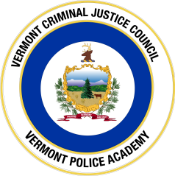 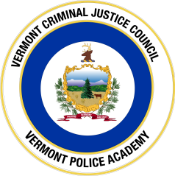 Meeting Location: 317 Academy Drive, Pittsford, VT 05763 Teams Virtual Meeting Link: Click here to join the meeting Meeting ID: 215 901 466 556 
Passcode: UbxuMW Call to Order: Vermont Criminal Justice Council, Vice Chair, Karen Tronsgard ScottAdditions or Deletions to the Agenda: Vermont Criminal Justice Council, Vice Chair, Karen Tronsgard ScottExecutive Director Updates - Vermont Criminal Justice Council, Executive Director, Heather Simons (30 min)Professional Regulation Update - Vermont Criminal Justice Council, Deputy Director Chris Brickell (10 min)Canine Standards Presentation - Vermont Criminal Justice Council, Associate General Counsel, Kim McManus (20 min)Potential Action item: Vote Follow-up to Fair and Impartial Policing Policy: Vermont Criminal Justice Council, Associate General Counsel, Kim McManusPotential Action item: Vote Chiefs and Sheriff’s Strategic Plan Initiatives - Vermont Criminal Justice Council, Vice Chair, Jennifer Frank (10 min)General Discussion - Vermont Criminal Justice Council, Vice Chair, Karen Tronsgard ScottAction item: Motion to Adjourn- Vermont Criminal Justice Council, Vice Chair, Karen Tronsgard Scott